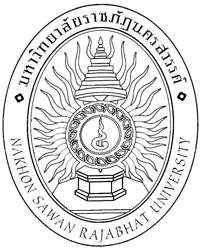 โครงการ ขอตั้งงบประมาณรายจ่าย ประจำปีงบประมาณ พ.ศ. 25671. หน่วยงานหลัก คณะเทคโนโลยีการเกษตรและเทคโนโลยีอุตสาหกรรม 2. ชื่อโครงการ  	……………………………………………………………………………………………………………………………………………    ชื่อกิจกรรม	…………………………………………………………………………………………………………………….………………………            ลักษณะกิจกรรม ……………………………………………………………………………………………………………………………………	.....                       SDG ที่เกี่ยวข้อง ……………………………………………………………………………………………………………….ลักษณะการดำเนินการ	        		 โครงการใหม่ 			 โครงการที่ทำครั้งเดียว  (โครงการที่ริเริ่มใหม่ไม่เคยมีมาก่อน)                          	 โครงการที่ดำเนินการต่อเนื่อง ต่อเนื่อง ..............ปี                            	 โครงการที่นำมาต่อยอดขยายผล 			จากโครงการ ...................................................../กิจกรรม......................................................		 โครงการเดิม                              	 โครงการที่ทำซ้ำทุกปีในกลุ่มเป้าหมายเดิม                              	 โครงการที่ทำซ้ำทุกปีโดยขยายผลกลุ่มเป้าหมายใหม่3. ลักษณะของโครงการสอดคล้องกับ ตัวชี้วัด / ตัวบ่งชี้3.1 สอดคล้องกับประเด็นยุทธศาสตร์ กลยุทธ์ ตัวชี้วัดตามแผนยุทธศาสตร์ของมหาวิทยาลัย ระยะที่ 2 (ปี 2566-2570)	ประเด็นยุทธศาสตร์ที่ : ...................................................................................................................................กลยุทธ์ที่ : .......................................................................................................................................................ตัวชี้วัดที่ : ....................................................................................................................................................... 3.2 สอดคล้องกับประเด็นยุทธศาสตร์ กลยุทธ์ ตัวชี้วัดแผนยุทธศาสตร์ของคณะ           	ประเด็นยุทธศาสตร์ที่ : ...................................................................................................................................	กลยุทธ์ที่ : .......................................................................................................................................................	ตัวชี้วัดที่ : ....................................................................................................................................................... 		การบูรณาการกับภารกิจอื่น การวิจัย ชื่อโครงการ.................................................................................................................................. การบริการวิชาการ ชื่อโครงการ................................................................................................................ การเรียนการสอน ชื่อรายวิชา................................................................................................................... ทำนุบำรุงศิลปวัฒนธรรม (ระบุ)................................................................................................................ ผลลัพธ์ที่พึงประสงค์ของการศึกษา (DOE Thailand)	 ผู้เรียนรู้  (มีความเพียร ใฝ่รู้ ทักษะการเรียนรู้ตลอดชีวิต ก้าวทันยุคดิจิทัล มีสมรรถนะ (Competency) รักษ์และประยุกต์ภูมิปัญญาไทย มีทักษะชีวิตเพื่อสัมมาอาชีพ)	 ผู้ร่วมสร้างสรรค์นวัตกรรม (ทักษะทางปัญญา ทักษะในศตวรรษที่ 21 Digital Intelligent ความคิดสร้างสรรค์ การบูรณาการข้ามศาสตร์ พัฒนานวัตกรรม)	 พลเมืองที่เข้มแข็ง (รักชาติ รักท้องถิ่น จิตสำนึกพลเมืองไทย ความยุติธรรม ความเท่าเทียม การอยู่ร่วมกันในสังคมไทย การจัดการทรัพยากรธรรมชาติสิ่งแวดล้อมที่ยั่งยืน)4.  หลักการและเหตุผล ......................................................................................................................................................................................................................................................................................................................................................................................................................................................................................................................................................................................................................................................................................................................................................................................................................................................................................................................................................................................................................................................................................................................................................5. วัตถุประสงค์ ...........................................................................................................................................................................................................................................................................................................................................................................................................................................................................................................................................................................6. แผนการปฏิบัติงานเป้าหมายของโครงการผลที่คาดว่าจะได้รับ 7. รายละเอียดงบประมาณรายจ่าย รหัสงบประมาณ...................................................................................................8. การกำหนดตัวชี้วัดของกิจกรรม9. การประเมินผล	 ความพึงพอใจของกลุ่มเป้าหมาย	 ผู้รับบริการมีความรู้ความเข้าใจ	 มีการนำความรู้ไปใช้ประโยชน์             อื่นๆ ระบุ...................................................................10. ระยะเวลาที่ใช้ในโครงการ........................................................................................................................................................................................11.  สถานที่ดำเนินงาน.........................................................................................................................................................................................12. ผู้ขออนุมัติโครงการลงชื่อ...............................................................................							          (..................................................)								      ผู้รับผิดชอบโครงการ13. ผู้ตรวจสอบรายละเอียดโครงการ..................................................................................................................................................................................................................................................................................................................................................................................ลงชื่อ...............................................................................							          (นางสุประวีณ์  สิทธิอัครานนท์)					                             รักษาการหัวหน้าสำนักงานคณบดี14. ความเห็นของรองคณบดีฝ่ายบริหาร..................................................................................................................................................................................................................................................................................................................................................................................ลงชื่อ...............................................................................							        (ผู้ช่วยศาสตราจารย์กรรณิการ์ มิ่งเมือง)							                   รองคณบดีฝ่ายบริหาร15.  ความเห็นของคณบดี อนุมัติ ไม่อนุมัติ..................................................................................................................................................................................................................................................................................................................................................................................ลงชื่อ...............................................................................						     (ผู้ช่วยศาสตราจารย์ ดร.สิปปวิชญ์กร สิทธิอัครานนท์)					          คณบดีคณะเทคโนโลยีการเกษตรและเทคโนโลยีอุตสาหกรรมเป้าหมายค่าเป้าหมาย1. เชิงปริมาณ : 	…………………………………………………………………………………………………………………..2. เชิงคุณภาพ : ………………………………………………………………………………………………………………….ผลผลิต  (Output)ผู้ใช้ประโยชน์  (User)ผลลัพธ์  (Outcome)ผลกระทบ  (Impact)หมวดรายจ่ายรายละเอียดจำนวนเงินแผนการเบิกจ่ายงบประมาณแผนการเบิกจ่ายงบประมาณแผนการเบิกจ่ายงบประมาณแผนการเบิกจ่ายงบประมาณหมวดรายจ่ายรายละเอียดจำนวนเงินไตรมาส 1(ต.ค.-ธ.ค.66)ไตรมาส 2(ม.ค.-มี.ค.67)ไตรมาส 3(เม.ย.-มิ.ย.67)ไตรมาส 4(ก.ค.-ก.ย.67)ค่าตอบแทน1. ............................................2. ............................................3. ………………………………………ค่าใช้สอย1. ............................................2. ............................................3. ............................................ค่าวัสดุ1. ............................................2. ............................................3. ............................................รวมกิจกรรมตัวชี้วัดหน่วยนับค่าเป้าหมายของตัวชี้วัดค่าเป้าหมายของตัวชี้วัดค่าเป้าหมายของตัวชี้วัดค่าเป้าหมายของตัวชี้วัดกิจกรรมตัวชี้วัดหน่วยนับไตรมาส 1(ต.ค.-ธ.ค.66)ไตรมาส 2(ม.ค.-มี.ค.67)ไตรมาส 3(เม.ย.-มิ.ย.67)ไตรมาส 4(ก.ค.-ก.ย.67)เชิงปริมาณ......................................................................................................เชิงคุณภาพ......................................................................................................